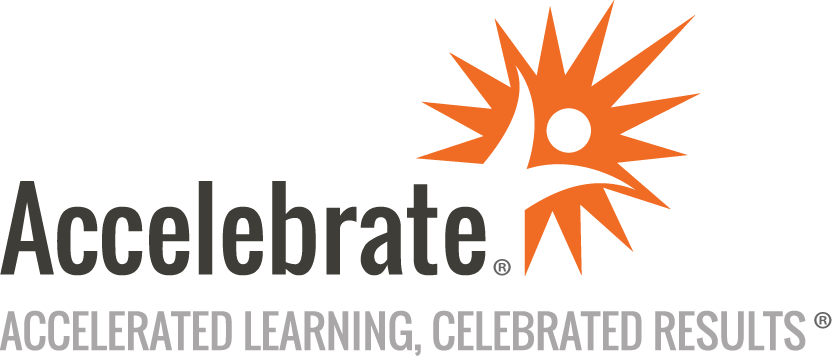 Python for MarketersCourse Number: PYTH-228
Duration: 5 daysOverviewThis in-person or online Python for Marketers training course teaches marketing professionals how to gather, manipulate, and analyze data using the Python programming language. The first two days ramp participants up on Python. Then participants learn how to use their new Python skills to gather marketing data, clean it, and create compelling data visualizations. In addition, participants learn how to run A/B tests on groups of data, segment customer data, and much more.If your team already knows Python, we have a 3-day Python for Marketers class without the introduction to Python Programming.PrerequisitesSome programming experience is helpful but not required. Students should be comfortable working with files and folders and understand basic statistics.MaterialsAll Python for Marketers training students receive comprehensive courseware.Software Needed on Each Student PCAny Windows, Linux, or macOS operating systemAnaconda Python 3.6 or laterAdditional Python libraries, including seaborn, selenium, and BeautifulSoupSpyder IDE and Jupyter notebook (Comes with Anaconda)ObjectivesGet started with the Python programming languageGather data by scraping websites and querying web APIsEffectively clean, aggregate, and manipulate dataCreate compelling data visualizationsApply statistical techniques for running A/B tests on groups of dataUse popular techniques to segment customer dataPerform regression analysis to identify factors that have an impact on topics of interestAcquire skills for performing basic analysis on text dataOutlineIntroductionGetting Acquainted with the Command Line Paths, directories, and filenamesNavigating through filesystemCreate, copy, and move files and directoriesIntroduction to Python Starting PythonUsing the interpreterRunning a Python scriptUsing an IDEVariables, data types, and operators VariablesBasic data types (Strings, Integers, Floating Point, Boolean)Writing to the screenConverting between data typesOperatorsFlow Control Conditional statements (if, elif, else)Boolean expressionsWhile loopBreak and continueSequences Lists and tuplesIndexing and slicingIterating through sequencesFor loopList comprehensionsGenerator expressionsNested expressionsUsing Files Opening a text fileReading a text fileWriting to a text fileDictionaries and Sets Creating dictionariesCreating setsIterating through dictionaries and setsFunctions Defining functionsParametersVariable scopeReturning valuesLambda functionsHandling exceptions ExceptionsTry/catch/finallyModules and Packages Importing modulesNamespacesCreating packagesClasses Defining classesConstructorsInstance methods and dataAttributesInheritanceScraping data from web sites Connecting to websites using requests packageParsing static HTML/CSS pages using BeautifulSoup packageScraping dynamic website content using SeleniumAdvanced: Building a web spider using scrapyUsing Web APIs Collecting data from a publicly available web APINumerical Python with NumPy ND arraysNumPy operationsBroadcastingStructured arraysVectorizationData Manipulation using Pandas Series vs DataframeDatatypes in PandasImporting data: CSV/Excel/JSON/HTMLDataframe indexingSelecting subsets of dataframeCreating and deleting variablesIdentifying duplicate dataAdvanced Pandas Methods Uni and multivariate statistical summariesHandling missing dataAggregating dataPivot tablesMerging dataframesPandas string methodsData Visualization using Matplotlib and Seaborn Creating histogramsCreating bar plotsCreating box plotsCreating scatter plotsGroup-by plottingPlot formattingA/B Testing for group differences p-valuesT-testChi-squared testRegression Analysis Linear RegressionLogistic RegressionCustomer segmentation K-means clustering algorithmHierarchical clustering algorithmRFM AnalysisText Analysis Tokenizing textStopwordsCleaning and processing textCreating word cloudsNamed Entity RecognitionSentiment analysisConclusion